Phụ lục IDANH MỤC BẢNG LƯƠNG, NÂNG LƯƠNG VÀ PHỤ CẤP(Kèm theo Thông tư sổ 41/2023/TT-BQP ngày 28/6/2023
của Bộ trưởng Bộ Quốc phòng)Bảng 1BẢNG LƯƠNG CÁP BẬC QUÂN HÀM sĩ QUAN
VÀ CẤP HÀM CƠ YẾUĐơn vị tính: ĐồngBảng 2
BẢNG NÂNG LƯƠNG CÁP BẬC QUÂN HÀM sĩ QUAN
VÀ CÁP HÀM Cơ YẾUĐơn vị tính: ĐồngBảng 3BẢNG PHỤ CẤP CHỨC vụ LÃNH ĐẠO3.1. BẢNG PHỤ CẤP CHÚC vụ LÃNH ĐẠO QUÂN ĐỘI NHÂN DÂNĐơn vị tính: Đồng3.2. BẢNG PHỤ CÁP CHỨC vụ LÃNH ĐẠO cơ YÉUĐơn vị tinh: Đồng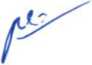 Bảng 4
BẢNG PHỤ CÁP QUÂN HÀMHẠ SĨ QUAN, BINH sĩ VÀ HỌC VIÊN co YẾUĐơn vị tính: ĐồngBảng 5BẢNG LƯƠNG QUÂN NHÂN CHUYÊN NGHIỆP VÀ CHUYÊN MÔN KỸ THUẬT cơ YẾUĐơn vị tính: ĐồngBẢNG 6BẢNG LƯƠNG CÔNG NHÂN QƯÓC PHÒNGĐơn vị tính: ĐồngSỐ TTTÊN GỌINỘI DUNG1Bảng 1Bảng lương cấp bậc quân hàm sĩ quan và cấp hàm cơ yếu2Bảng 2Bảng nâng lương cấp bậc quân hàm sĩ quan và cấp hàm cơ yếu3Bảng 3Bảng phụ cấp chức vụ lãnh đạo3.1. Bảng phụ cấp chức vụ lãnh đạo Quân đội nhân dân3.2. Bảng phụ cấp chức vụ lãnh đạo Cơ yếu4Bảng 4Bảng phụ cấp quân hàm hạ sĩ quan, binh sĩ và học viên cơ yếu5Bảng 5Bảng lương quân nhân chuyên nghiệp và chuyên môn kỹ thuật cơ yếu6Bảng 6Bảng lương công nhân quốc phòngSÓTTĐÓI TƯỌNGHỆ SÓMỨC LƯƠNG THỰC HIỆN từ 01/7/20231Đại tướng10,4018.720.0002Thượng tướng9,8017.640.0003Trung tướng9,2016.560.0003Cấp hàm cơ yếu bậc 109,2016.560.0004Thiếu tướng8,6015.480.0004Cấp hàm cơ yếu bậc 98,6015.480.0005Đại tá8,0014.400.0005Cấp hàm cơ yếu bậc 88,0014.400.0006Thượng tá7,3013.140.0006Cấp hàm cơ yếu bậc 77,3013.140.0007Trung tá6,6011.880.0007Cấp hàm cơ yếu bậc 66,6011.880.0008Thiếu tá6,0010.800.0008Cấp hàm cơ yếu bậc 56,0010.800.0009Đại uý5,409.720.0009Câp hàm cơ yếu bậc 45,409.720.00010Thượng uý5,009.000.00010Cấp hàm cơ yếu bậc 35,009.000.00011Trung uý4,608.280.00011Cấp hàm cơ yếu bậc 24,608.280.00012Thiếu uý4,207.560.00012Cấp hàm cơ yếu bậc 14,207.560.000SỐTTĐÓI TƯỢNGNÂNG LƯƠNG LẦN 1NÂNG LƯƠNG LẦN 1NÂNG LƯƠNG LẦN 2NÂNG LƯƠNG LẦN 2SỐTTĐÓI TƯỢNGHệ sốMức lương từ 01/7/2023Hệ sốMức lương từ 01/7/20231Đại tướng11,0019.800.000--2Thượng tướng10,4018.720.000--3Trung tướng9,8017.640.000--3Cấp hàm cơ yếu bậc 109,8017.640.000--4Thiếu tướng9,2016.560.000--4Cấp hàm cơ yếu bậc 99,2016.560.000--5Đại tá8,4015.120.0008,6015.480.0005Cấp hàm cơ yếu bậc 88,4015.120.0008,6015.480.0006Thượng tá7,7013.860.0008,1014.580.0006Cấp hàm cơ yếu bậc 77,7013.860.0008,1014.580.0007Trung tá7,0012.600.0007,4013.320.0007Cấp hàm cơ yếu bậc 67,0012.600.0007,4013.320.0008Thiếu tá6,4011.520.0006,8012.240.0008Cấp hàm cơ yếu bậc 56,4011.520.0006,8012.240.0009Đại uý5,8010.440.0006,2011.160.00010Thượng uý5,359.630.0005,7010.260.000SÓTTCHỨC DANH LÃNH ĐẠOHỆSÓMỨC PHỤ CÁP THỤC HIỆN từ 01/7/20231Bộ trưởng1,502.700.0002Tổng Tham mưu trưởng; Chủ nhiệm Tổng cục Chính trị1,402.520.0003Chủ nhiệm Tồng cục; Tư lệnh Quân khu, Tư lệnh Quân chủng, Tư lệnh Bộ đội Biên phòng1,252.250.0004Tư lệnh Quân đoàn; Tư lệnh Binh chủng1,101.980.0005Phó Tư lệnh Quân đoàn; Phó Tư lệnh Binh chủng1,001.800.0006Sư đoàn trưởng0,901.620.0007Lữ đoàn trưởng0,801.440.0008Trung đoàn trưởng0,701.260.0009Phó Trung đoàn trưởng0,601.080.00010Tiểu đoàn trưởng0,50900.00011Phó Tiểu đoàn trưởng0,40720.00012Đại đội trưởng0,30540.00013Phó Đại đội trưởng0,25450.00014Trung đội trưởng0,20360.000SÓTTCHỨC DANH LÃNH ĐẠOHỆ SỐMỨC PHỤ CẤP THỰC HIỆN từ 01/7/20231Trưởng Ban Cơ yếu Chính phủ1,302.340.0002Phó trưởng Ban Cơ yếu Chính phủ1,101.980.0003Cục trưởng, Vụ trưởng, Chánh Văn phòng và tương đương thuộc Ban Cơ yếu Chính phủ0,901.620.0004Phó Cục trưởng, Phó Vụ trưởng, Phó Chánh Văn phòng và tương đương thuộc Ban Cơ yếu Chính phủ0,701.260.0005Trưởng phòng và tương đương của các đơn vị thuộc Ban Cơ yếu Chính phủ0,50900.0006Phó Trưởng phòng và tương đương của các đơn vị thuộc Ban Cơ yếu Chính phủ0,40720.0007Trưởng ban hoặc Đội trưởng cơ yếu đơn vị và tương đương của các tổ chức thuộc Ban Cơ yếu Chính phủ0,20360.000SÓ TTĐÓI TƯỢNGHỆ SỐMỨC PHỤ CẤP THỰC HIỆN từ 01/7/20231Thượng sĩ0,701.260.0001Học viên cơ yếu năm thứ năm0,701.260.0002Trung sĩ0,601.080.0002Học viên cơ yếu năm thứ tư0,601.080.0003Hạ sĩ0,50900.0003Học viên cơ yếu năm thứ ba0,50900.0004Binh nhất0,45810.0004Học viên cơ yếu năm thứ hai0,45810.0005Binh nhì0,40720.0005Học viên cơ yếu năm thứ nhất0,40720.000CHỨC DANHBẬC LƯƠNGBẬC LƯƠNGBẬC LƯƠNGBẬC LƯƠNGBẬC LƯƠNGBẬC LƯƠNGBẬC LƯƠNGBẬC LƯƠNGBẬC LƯƠNGBẬC LƯƠNGBẬC LƯƠNGBẬC LƯƠNGBẬC LƯƠNGCHỨC DANH123456789101112VKI. Quân nhân chuyên nghiệp và chuyên môn kỹ thuật cơ yếu cao cấpI. Quân nhân chuyên nghiệp và chuyên môn kỹ thuật cơ yếu cao cấpI. Quân nhân chuyên nghiệp và chuyên môn kỹ thuật cơ yếu cao cấpI. Quân nhân chuyên nghiệp và chuyên môn kỹ thuật cơ yếu cao cấpI. Quân nhân chuyên nghiệp và chuyên môn kỹ thuật cơ yếu cao cấpI. Quân nhân chuyên nghiệp và chuyên môn kỹ thuật cơ yếu cao cấpI. Quân nhân chuyên nghiệp và chuyên môn kỹ thuật cơ yếu cao cấpI. Quân nhân chuyên nghiệp và chuyên môn kỹ thuật cơ yếu cao cấpI. Quân nhân chuyên nghiệp và chuyên môn kỹ thuật cơ yếu cao cấpI. Quân nhân chuyên nghiệp và chuyên môn kỹ thuật cơ yếu cao cấpI. Quân nhân chuyên nghiệp và chuyên môn kỹ thuật cơ yếu cao cấpI. Quân nhân chuyên nghiệp và chuyên môn kỹ thuật cơ yếu cao cấpI. Quân nhân chuyên nghiệp và chuyên môn kỹ thuật cơ yếu cao cấpNhóm 1-Hệ sổ3,854,204,554,905,255,605,956,306,657,007357,70VK- Mức lương thực hiện từ 01/7/20236.930.0007.560.0008.190.0008.820.0009.450.00010.080.00010.710.00011.340.00011.970.00012.600.00013.230.00013.860.000Nhóm 2-Hệ số3,654,004,354,705,055,405,756,106,456,807,157,50VK- Mức lương thực hiện từ 01/7/20236.570.0007.200.0007.830.0008.460.0009.090.0009.720.00010.350.00010.980.00011.610.00012.240.00012.870.00013.500.000II. Quân nhân chuyên nghiệp và chuyên môn kỹ thuậtII. Quân nhân chuyên nghiệp và chuyên môn kỹ thuậtII. Quân nhân chuyên nghiệp và chuyên môn kỹ thuậtII. Quân nhân chuyên nghiệp và chuyên môn kỹ thuậtII. Quân nhân chuyên nghiệp và chuyên môn kỹ thuậtcơ yếu trung cấpcơ yếu trung cấpcơ yếu trung cấpcơ yếu trung cấpcơ yếu trung cấpcơ yếu trung cấpcơ yếu trung cấpcơ yếu trung cấpNhóm 1-Hệ số3,503,804,104,404,705,005,305,605,906,20VK- Mức lương thực hiện từ 01/7/20236.300.0006.840.0007.380.0007.920.0008.460.0009.000.0009.540.00010.080.00010.620.00011.160.000Nhóm 2-Hệ số3,203,503,804,104,404,705,005305,605,90VK- Mức lương thực hiện từ 01/7/20235.760.0006.300.0006.840.0007.380.0007.920.0008.460.0009.000.0009.540.00010.080.00010.620.000III. Quân nhân chuyên nghiệp và cIII. Quân nhân chuyên nghiệp và cIII. Quân nhân chuyên nghiệp và cluyên môn kỹ thuật cơ yếu sơ cấpluyên môn kỹ thuật cơ yếu sơ cấpluyên môn kỹ thuật cơ yếu sơ cấpluyên môn kỹ thuật cơ yếu sơ cấpluyên môn kỹ thuật cơ yếu sơ cấpluyên môn kỹ thuật cơ yếu sơ cấpluyên môn kỹ thuật cơ yếu sơ cấpluyên môn kỹ thuật cơ yếu sơ cấpluyên môn kỹ thuật cơ yếu sơ cấpluyên môn kỹ thuật cơ yếu sơ cấpNhóm 1-Hệ số3,203,453,703,954,204,454,704,955,205,45VK- Mức lương thực hiện từ 01/7/20235.760.0006.210.0006.660.0007.110.0007.560.0008.010.0008.460.0008.910.0009.360.0009.810.000Nhóm 2-Hệ số2,953,203,453,703,954,204,454,704,955,20VK- Mức lương thực hiện từ 01/7/20235.310.0005.760.0006.210.0006.660.0007.110.0007.560.0008.010.0008.460.0008.910.0009.360.000LoạiNhómBậc 1Bậc 2Bậc 3Bậc 4Bậc 5Bậc 6Bậc 7Bậc 8Bậc 9Bậc 10LOẠI ANhóm 1LOẠI AHệ số3,503,854,204,554,905,255,605,956,306,65LOẠI A- Mức lương thực hiện từ 01/7/20236.300.0006.930.0007.560.0008.190.0008.820.0009.450.00010.080.00010.710.00011.340.00011.970.000LOẠI ANhóm 2LOẠI AHệ số3,203,553,904,254,604,955,305,656,006,35LOẠI A- Mức lương thực hiện từ 01/7/20235.760.0006.390.0007.020.0007.650.0008.280.0008.910.0009.540.00010.170.00010.800.00011.430.000LOẠI BHệ số2,903,203,503,804,104,404,705,005,305,60LOẠI B- Mức lương thực hiện từ 01/7/20235.220.0005.760.0006.300.0006.840.0007.380.0007.920.0008.460.0009.000.0009.540.00010.080.000LOẠICHệ số2,702,953,203,453,703,954,204,454,704,95LOẠIC- Mức lương thực hiện từ 01/7/20234.860.0005.310.0005.760.0006.210.0006.660.0007.110.0007.560.0008.010.0008.460.0008.910.000